Канальный вентилятор DPK 28/4 BКомплект поставки: 1 штукАссортимент: D
Номер артикула: 0086.0665Изготовитель: MAICO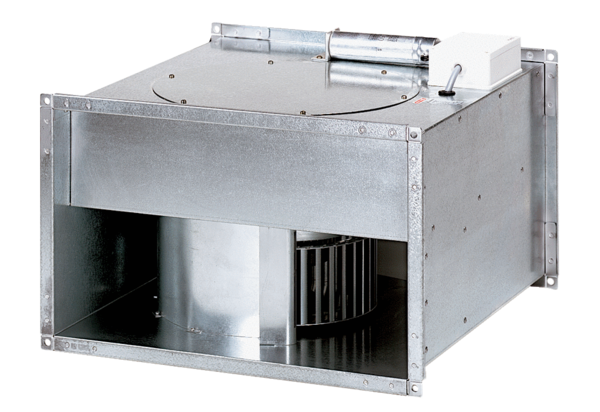 